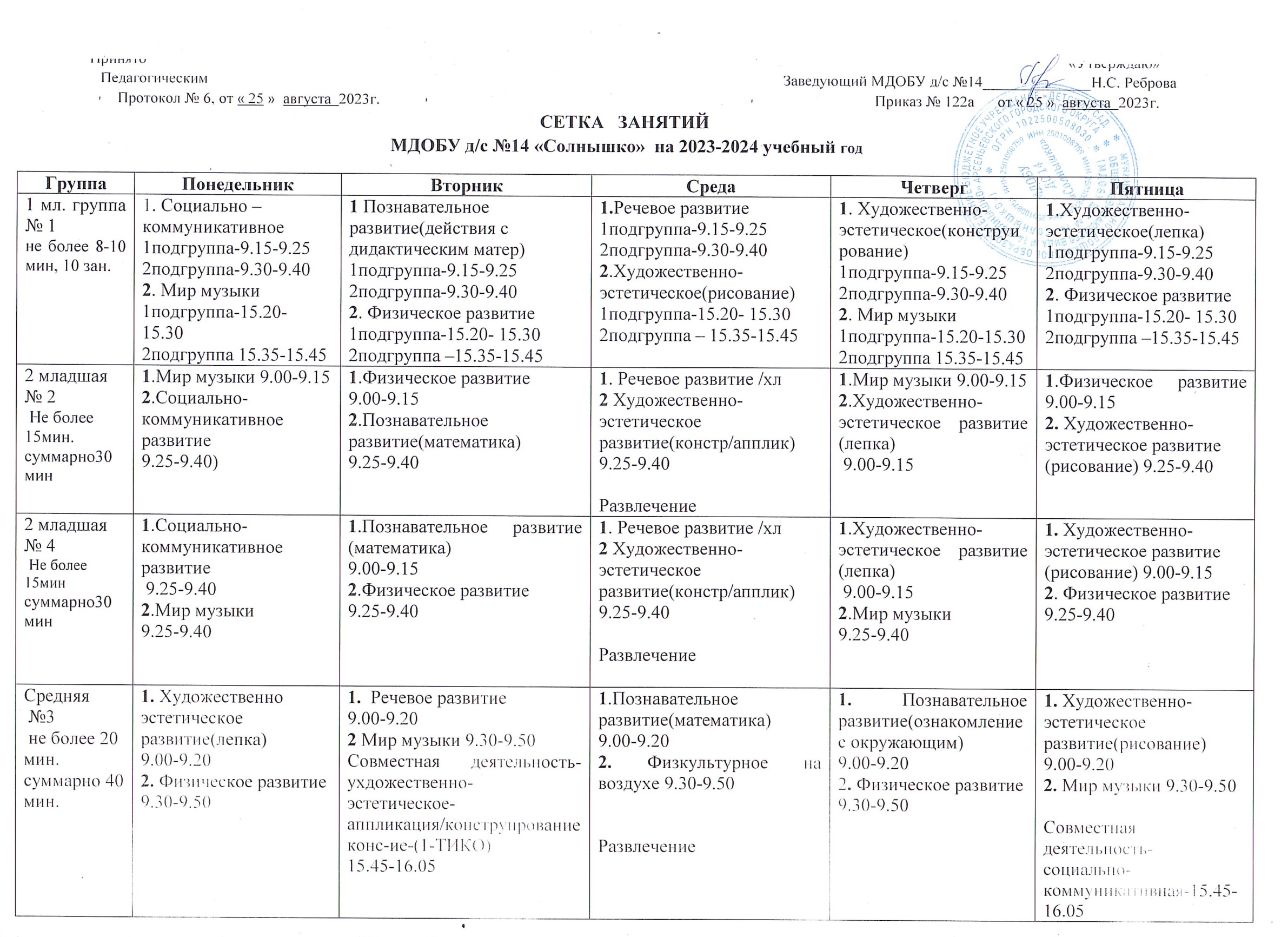 ЛИСТ   КОРРЕКТИРОВКИ  НА 2017-2018 уч.годСредняя № 5 не более 20 мин. суммарно 40 мин.1. Физическое развитие9.00-9.202. Художественно эстетическое развитие(лепка)9.30-9.501. Мир музыки 9.00-9.202. Речевое развитие 9.30-9.50Совместная деятельность-ухдожественно- эстетическое-аппликация/конструирование конс-ие-(1-ТИКО)15.45-16.051.Познавательное развитие(математика) 9.00-9.202. Физкультурное на воздухе 9.30-9.50Развлечение1. Физическое развитие9.00-9.202. Познавательное развитие(ознакомление с окружающим)9.30-9.501. Мир музыки 9.00-9.202. Художественно-эстетическое развитие(рисование)9.30-9.50 Совместная деятельность- социально- коммуникативная-15.45-16.05Старшая №10 не более 25 мин.суммарно 50  или 75 мин. –после сна1 Познавательное развитие (ознакомление с окружающим)9.00-.9.252. Мир музыки9.45-10.10 3. Художественно-эстетическое (лепка) 15.45-16.101. Речевое развитие  9.00-9.252. Физическое развитие 9.45- 10.103. Художественно-эстетическое (рисование)15.45-16.101. Познавательное развитие (математика)   9.00-9.252. Физкультурное на воздухе 9.35-10.00Развлечение1. Художественно-эстетическое развитие  (рисование) 9.00-.9.252. Мир музыки9.45- 10.103.Художественно- эстетическое- конс-ие1 ТИКО   15.45-16.101. Художественно-эстетическое (аппликация) 9.00-9.252. Физическое развитие9.45- 10.103. Социально –коммуникативное развитие15.45-16.10Старшая № 11 не более 25 мин.суммарно 50  или 75 мин. –после сна1 Познавательное развитие (ознакомление с окружающим)9.00-.9.202. Физическое развитие9.50-10.15 3. Художественно-эстетическое (лепка) 15.30- 15. 551. Речевое развитие и х/л 9.00-9.252. Мир музыки 9.50- 10.103. Художественно-эстетическое (рисование) 15.45-16.101. Познавательное развитие (математика) 9.00-9.252. Физкультурное на воздухе 9.35-.9.55Развлечение1. Художественно-эстетическое развитие  (рисование)9.00-.9.202. Физическое развитие9.50- 10.153.Художественно- эстетическое- конс-ие и ручной труд15.45-16.101. Художественно-эстетическое (аппликация) 9.00-9.202. Мир музыки9.50- 10.103. Социально –коммуникативное развитие(1,3 нед.- ОБЖ/ общение, социальный мир -15.45-16.10Подготовительная № 8 не более 30мин,суммарно90 мин1 Познавательное развитие (ознакомление с окружающим)9.00-.9.302.  Ознакомление с худ/лит9.40-10.103. Мир музыки 10.20-10.501.Познавательное развитие (математика) 9.00-9.302. Художественно-эстетическое развитие (лепка/апплик) 9.40-10.103.  Физическое развитие10.20-10.501.Речевое развитие 9.00-9.302. Художественно-эстетическое (рисование)9.40-10.103. Физкультурное на воздухе 10.20-10.50Развлечение1. Речевое развитие(обучение грамоте)9.00-9.302. Художественно-эстетическое (конс/руч.труд-1раз в месяц)  9.40-10.103. Мир музыки10.20-10.501 Социально –коммуникативное развитие(1,3 нед.- ОБЖ/ общение, социальный мир/краеведение)9.00-9.302. Художественно-эстетическое развитие (рисование) 9.40-10.103. Физическое развитие 10.20-10.502Часть, формируемая участниками образовательных отношенийЧасть, формируемая участниками образовательных отношенийЧасть, формируемая участниками образовательных отношенийЧасть, формируемая участниками образовательных отношенийЧасть, формируемая участниками образовательных отношенийЧасть, формируемая участниками образовательных отношенийЧасть, формируемая участниками образовательных отношенийЧасть, формируемая участниками образовательных отношенийЧасть, формируемая участниками образовательных отношенийФормы образовательной деятельностиФормы образовательной деятельностиВозрастные группы/ периодичность в неделюВозрастные группы/ периодичность в неделюВозрастные группы/ периодичность в неделюВозрастные группы/ периодичность в неделюВозрастные группы/ периодичность в неделюВозрастные группы/ периодичность в неделюВозрастные группы/ периодичность в неделюВозрастные группы/ периодичность в неделюФормы образовательной деятельностиФормы образовательной деятельности1 младшая2младшая2младшаясредняястаршаястаршаястаршаяподготовительная2.1.  Социально – коммуникативное развитие2.1.  Социально – коммуникативное развитие2.1.  Социально – коммуникативное развитие2.1.  Социально – коммуникативное развитие2.1.  Социально – коммуникативное развитие2.1.  Социально – коммуникативное развитие2.1.  Социально – коммуникативное развитие2.1.  Социально – коммуникативное развитие2.1.  Социально – коммуникативное развитие2.1.  Социально – коммуникативное развитие2.1.1.Программа для ДОУ «Основы безопасности жизнедеятельности детей дошкольного возраста». Автор Н.Н. Авдеева, Н.Л. Князева, Р.Б. Стеркина; изд-во «Детсво-Пресс»,2002г.2.1.1.Программа для ДОУ «Основы безопасности жизнедеятельности детей дошкольного возраста». Автор Н.Н. Авдеева, Н.Л. Князева, Р.Б. Стеркина; изд-во «Детсво-Пресс»,2002г.1раз в месяц0,251раз в месяц0,252.2.2. Методическое пособие «Социальное развитие, окружающий мир», автор Г.И. Винникова; Изд-во: Сфера,2010г.2.2.2. Методическое пособие «Социальное развитие, окружающий мир», автор Г.И. Винникова; Изд-во: Сфера,2010г.1раз в месяц0,251раз в месяц0,252.2.Познавательное развитие 2.2.Познавательное развитие 2.2.Познавательное развитие 2.2.Познавательное развитие 2.2.Познавательное развитие 2.2.Познавательное развитие 2.2.Познавательное развитие 2.2.Познавательное развитие 2.2.Познавательное развитие 2.2.Познавательное развитие 2.2.1.Парциальная программа «Наш дом- природа: программа факультативного курса дошкольного образования»-(особенности Приморского края), Владивосток, Из-во ПК ИРО, ФГБУ «Лазовский государственный заповедник»2.2.1.Парциальная программа «Наш дом- природа: программа факультативного курса дошкольного образования»-(особенности Приморского края), Владивосток, Из-во ПК ИРО, ФГБУ «Лазовский государственный заповедник»1раз в месяц0,251раз в месяц0,251раз в месяц0,251раз в месяц0,251раз в месяц0,252.1.2.Составительская программа «С чего начинается Родина» 2.1.2.Составительская программа «С чего начинается Родина» 1раз в месяц0,251раз в месяц0,251раз в месяц0,252 раза в месяц0,52 раза в месяц0,52 раза в месяц0,52.3. Художественно - эстетическое развитие2.3. Художественно - эстетическое развитие2.3. Художественно - эстетическое развитие2.3. Художественно - эстетическое развитие2.3. Художественно - эстетическое развитие2.3. Художественно - эстетическое развитие2.3. Художественно - эстетическое развитие2.3. Художественно - эстетическое развитие2.3. Художественно - эстетическое развитие2.3. Художественно - эстетическое развитие2.3.1. Методическое пособие «Конструирование в детском саду», автор Л.В. Куцакова; изд-во «Мозаика –Синтез», 2006г.2.3.1. Методическое пособие «Конструирование в детском саду», автор Л.В. Куцакова; изд-во «Мозаика –Синтез», 2006г.Апплик/конс-ие1(0,5/0,5)Апплик/конс-ие1(0,5/0,5)Апплик/конс-ие1(0,5/0,5)Апплик/конс-ие1(0,5/0,5)Констр иручной труд1Часть, формируемая участниками образовательного процессаЧасть, формируемая участниками образовательного процесса0,250,251,51,751,751,751,750,75